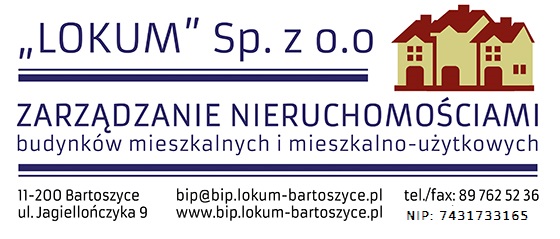 Bartoszyce, dnia 2018-08-28Ogłoszenie o wyniku postępowania	„LOKUM” Sp. z o. o. w Bartoszycach, ul. Jagiellończyka 9 informuje, że na ogłoszone zaproszenie do składania ofert na wykonanie ,,wewnętrznej instalacji ciepłej wody i cyrkulacji w budynku mieszkalnym przy ul. Warszawska 12                     w Bartoszycach’’ wpłynęła 1 oferta.Wybrano ofertę firmy: Przedsiębiorstwo Instalacyjno-Budowlane „Perspektywa” Sp. z o. o.,                            ul. Przemysłowa 10, 76-200 Słupsk na sumę 43.026,06 PLN brutto. Rg -17,00, KP – 65%, Z – 15%, KZ – 15%.Termin rozpoczęcia robót:  01.10.2018r.Gwarancja: 36 miesięcy